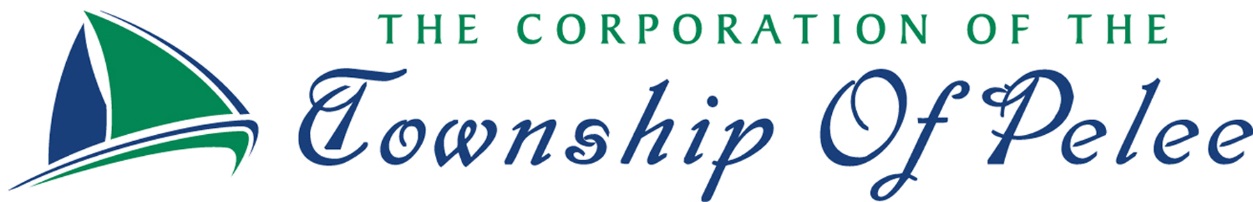 NOTICE OF PASSING OF A REVITILIZATION COMMUNTIY IMPROVEMENT PLAN BY THE TOWNSHIP OF PELEETAKE NOTICE that the Council of the Corporation of the Township of Pelee adopted a Community Improvement Plan for the entire Township of Pelee, focusing on the north and west side hamlets, under Section 28 of the Planning Act at its April 23, 2016 meeting.PURPOSE AND EFFECT: The CIP is an important tool for helping to achieve the Township’s vision and objectives for lands located within the Pelee Island Revitalization Community Improvement Project Area (By-Law 2018-38).  The community improvement goals for the Project Area are grounded in the Township Official Plan and are intended to support the overall economic vitality of the Project Area. The Township desires environmentally, culturally and economically sustainable, small-scale development that does not alter the fundamental character of the Island and that is in keeping with the Island’s unique heritage.APPEALS: The last date for filing a notice of appeal is May 13, 2016. The notice of appeal must be filed with the Clerk of the Township of Pelee. The notice must set out the reasons for the appeal, and the specific part of the proposed Community Improvement Plan to which the appeal applies, and must be accompanied by the fee required by the Municipal Board.The decision of the council is final if a notice of appeal is not received on or before the last day for filing a notice of appeal.Only individuals, corporations or public bodies may appeal a decision of the municipality or planning board to the Ontario Municipal Board. A notice of appeal may not be filed by an unincorporated association or group. However, a notice of appeal may be filed in the name of an individual who is a member of the association or the group on its behalf. No person or public body shall be added as a party to the hearing of the appeal unless, before the plan was adopted, the person or public body made oral submissions at a public meeting or written submissions to the council or, in the opinion of the Ontario Municipal Board, there are reasonable grounds to add the person or public body as a party.ADDITIONAL INFORMATION related to the proposed Community Improvement Plan is available by contacting the undersigned during regular office hours at the municipal office, or by visiting www.pelee.org.Dated at the Township of Pelee this 28th day of April, 2016Katrina DiGiovanni
Deputy Clerk
Township of Pelee
1045 West Shore Rd, Pelee Island, ON N0R 1M0
k.digiovanni@pelee.ca
Phone: 519-817-4239